AGENDA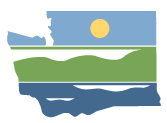 WRIA 15 Watershed Restoration and EnhancementCommittee Meeting and Site ToursAugust 1, 2019 | 9:30a.m.-3:30 p.m.|WRIA 15 Committee WebpageLocationKitsap Conservation District10332 Central Valley Rd Poulsbo Committee ChairStacy Vynne McKinstrySvyn461@ecy.wa.gov(425) 649-7114	HandoutsAgendaCommittee CalendarJune Meeting Summary Growth ProjectionsWelcome9:30 a.m. | 5 minutes | Susan Gulick Coffee and treats provided by KCDMeeting Agenda and Meeting Summary9:35 a.m. | 5 minutes | Susan Gulick Updates and Announcements9:40 a.m. | 10 minutes | Stacy Vynne McKinstry and All Overview: Stormwater Management and Low Impact Development (LID)9:50 a.m. | 40 minutes | Local Government Representatives | Roundtable and DiscussionCurrent policies and programsFuture considerationsWorkgroup Reports10:30 a.m. | 30 minutes | Workgroup Representatives Project Workgroup: Feedback on proposed approach to project developmentTechnical Workgroup: Summary of discussions and input on next stepsGrowth Projections and Consumptive Use Assumptions11:00 a.m. | 40 minutes | Bob Montgomery | DiscussionCurrent status and next stepsAdditional information needsOverview of Site Visits11:40 a.m. | 10 minutes | Stacy Vynne McKinstry | DiscussionOverview of siteLogisticsPublic Comment11:50 a.m. | 5 minutes | Susan GulickNext Steps and Action Items11:55 a.m. | 5 minutes | Susan Gulick, Stacy Vynne McKinstryNext meeting—Thursday, September 5, 9:30 a.m., Kitsap County Commissioner’s Chambers, Port OrchardBreak and Site ToursLunch Break from 12:00-12:15  Buffet lunch provided by KCDSite Tour begins at KCD at 12:15